 АДМИНИСТРАЦИЯ 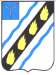 СОВЕТСКОГО МУНИЦИПАЛЬНОГО РАЙОНА  САРАТОВСКОЙ ОБЛАСТИ ПО С Т А Н О В Л Е Н И Е	 от 31.12.2015  № 1037 р.п. Степное  внесении изменений в постановление администрации Советского муниципального района от 4.02.2011  № 54 Руководствуясь  Уставом  Советского  муниципального  района, администрация Советского муниципального района ПОСТАНОВЛЯЕТ:   Внести  изменения  в  приложение  к  постановлению  администрации Советского муниципального района Саратовской области от 04.02.2011 № 54 «Об  утверждении  муниципальной  программы  «Обеспечение  жилыми помещениями молодых семей на 2011-2015» (с изменениями от 04.03.2013 №  от 05.05.2014 № 412, от 17.02.2015 № 169), изложив его в новой редакции (прилагается).   Настоящее  постановление  вступает  в  силу  со  дня  официального опубликования  в установленном порядке. Глава администрации  Советского муниципального района	                                                                С.В. Пименов Котурай Н.В. 5-00-37  Приложение к постановлению администрации Советского муниципального района от «31»  декабря № 1037 «Приложение к постановлению администрации Советского муниципального района  от 04.02.2011 № 54 МУНИЦИПАЛЬНАЯ ПРОГРАММА «ОБЕСПЕЧЕНИЕ ЖИЛЫМИ ПОМЕЩЕНИЯМИ  МОЛОДЫХ СЕМЕЙ  на 2011 – 2015 годы» Степное 2015  Содержание  ПАСПОРТ муниципальной программы «Обеспечение жилыми помещениями молодых семей на 2011 – 2015 годы»	 Наименование Программы Основание разработки Программы Муниципальный заказчик Основные разработчики Программы Важнейшие целевые индикаторы и показатели Цели  и  задачи Программы   муниципальная  программа  «Обеспечение  жилыми помещениями молодых семей на 2011 – 2015 годы» (далее – Программа).  постановление Правительства Российской Федерации от 17 декабря 2010 года № 1050 «Обеспечение жильем молодых  семей»  федеральной  целевой  программы «Жилище» на 2011-2015 годы,   постановление  Правительства  Саратовской  области от  20  октября  2014  года  №  590  –  П  «О  порядке предоставления  из  областного  бюджета  субсидии бюджетам муниципальных районов, городских округов области  на  обеспечение  жильем  молодых  семей  и условиях ее расходования»  администрация Советского муниципального района Саратовской области.   отдел  промышленности,  теплоэнергетического комплекса, капитального строительства и архитектуры администрации Советского муниципального района.  количество молодых семей, улучшивших жилищные условия  (в  том  числе  с  использованием  заемных средств)  при  оказании  содействия  за  счет  средств федерального  бюджета,  бюджетов  субъектов Российской  Федерации  и  местного  бюджета Советского муниципального района, в 2011-2015 годах  30 семей.  основная  цель  Программы  –  обеспечение  жильем молодых семей, состоящих на учете в муниципальных образованиях  Советского  муниципального  района  и нуждающихся в улучшении жилищных условий. основные задачи Программы:    предоставление  молодым  семьям,  участникам Программы,  социальных  выплат  на  приобретение (строительство) жилого помещения;   создание  условий  для  привлечения  молодыми семьями  собственных  средств,  дополнительных финансовых  средств  кредитных  организаций, предоставляющих кредиты и займы для приобретения (строительства)  жилого  помещения,  в  том  числе  ипотечные жилищные кредиты. Сроки  и  этапы реализации Программы Объемы и источники финансирования Программы Исполнители основных мероприятий Программы Ожидаемые конечные результаты реализации Программы Система организации контроля за исполнением Программы  2011 - 2015 годы объем финансирования мероприятий на реализацию Программы    составляет  (прогнозно):  45334,674  тыс. рублей, в том числе:   2011 году – 10607,369 тыс. рублей, 2012 году – 7137,415 тыс. рублей, 2013 году – 7422,000 тыс. рублей, 2014 году – 8933,89 тыс. рублей, 2015 году – 11234,0 тыс. рублей; объем финансирования уточняется ежегодно. Источники  финансирования:  федеральный  бюджет, областной бюджет, местный бюджет, прочие средства.  администрация Советского муниципального района.  обеспечение  повышения  доступности  жилья  в соответствии с платежеспособным спросом граждан и стандартами обеспечения жилыми помещениями;   создание  условий  для  увеличения  объемов строительства  жилых  домов  и  необходимой коммунальной инфраструктуры;   выполнение  государственных  обязательств  по обеспечению  жильем  категорий  граждан, установленных действующим законодательством;  совершенствование системы защиты прав граждан – приобретателей  жилья  и  граждан,  участвующих  в финансировании жилищного строительства;   обеспечение  жилыми  помещениями  за  счет  всех источников финансирования 30 семей;  создание условий для улучшения демографической ситуации в районе.   реализация  конкретных  мероприятий  Программы представляет собой скоординированные по срокам и направлениям  действия  исполнителей,  ведущие  к достижению намеченных целей;   ежегодно производится  уточнение мероприятий по реализации  Программы  на  очередной  календарный год;   координирующим  органом  по  реализациимероприятий 	Программы  является  отдел промышленности,  теплоэнергетического  комплекса,  капитального  строительства  и  архитектуры администрации Советского муниципального района 1.ХАРАКТЕРИСТИКА ПРОБЛЕМЫ И ОБОСНОВАНИЕ НЕОБХОДИМОСТИ ЕЕ РЕШЕНИЯ ПРОГРАММНО-ЦЕЛЕВЫМ МЕТОДОМ Поддержка молодых семей в улучшении жилищных условий является одним из важных направлений в Советском районе. По состоянию на 1 января 2011 года на учете нуждающихся в улучшении жилищных  условий  состояло  –  110  молодых  семей.  Подпрограмма "Обеспечение  жильем  молодых  семей"  федеральной  целевой  программы "Жилище"  на  2002  -2010  годы  предусматривала  в  качестве  ожидаемых результатов ее реализации обеспечение жилыми помещениями 110 молодых семей (прогнозно), то есть подпрограмма была рассчитана на перспективу. За период 2005-2010 годы с помощью действовавшей подпрограммы улучшили свои  жилищные  условия  61  молодая  семья.  Однако  в  связи  с  финансовым кризисом 2008-2009 годов, когда по объективным причинам были снижены объемы  государственной  поддержки,  ожидаемые  результаты  не  были достигнуты в полном объеме.  По состоянию на 1 января 2013 года на учете, нуждающихся в улучшении жилищных условий, состоит 159 молодых семей. В 2012 году состояло 135 семей. По сравнению с прошлым годом наблюдается рост на 12 % молодых семей, желающих стать участниками программы. Таким образом, решение вопросов по улучшению жилищных условий молодых семей программным методом доказало свою эффективность. Поддержка  молодых  семей  при  решении  жилищной  проблемы  станет основой  стабильных  условий  жизни  для  этой  наиболее  активной  части населения,  повлияет  на  улучшение  демографической  ситуации  в  районе. Возможность  решения  жилищной  проблемы,  в  том  числе  с  привлечением средств  ипотечного  жилищного  кредита  или  займа,  создаст  для  молодежи стимул к повышению качества трудовой деятельности, уровня квалификации в целях роста заработной платы.  Консолидация бюджетных средств (федерального бюджета (прогнозно), областного  бюджета  и  местных  бюджетов  (прогнозно),  предусмотренная  в муниципальной  долгосрочной  целевой  программе  "Обеспечение  жилыми помещениями  молодых  семей  на  2011-2015  годы"  направлена  на удовлетворение  жилищных  потребностей  молодых  семей  путем предоставления социальных выплат в рамках реализации данной программы.  ОСНОВНЫЕ  ЦЕЛИ  И  ЗАДАЧИ  ПРОГРАММЫ, СРОКИ И ЭТАПЫ РЕАЛИЗАЦИИ	  Целью  Программы  является  обеспечение  жильем  молодых  семей, состоящих на учете и нуждающихся в улучшении жилищных условий. Задачами Программы являются: предоставление молодым семьям - участникам Программы социальных выплат на приобретение (строительство) жилого помещения; создание  условий  для  привлечения  молодыми  семьями  собственных средств,  дополнительных  финансовых  средств  кредитных  и  других организаций,  предоставляющих  кредиты  и  займы  для  приобретения (строительства)  жилого  помещения,  в  том  числе  ипотечные  жилищные кредиты. Срок реализации программы с 2011 года по 2015 год.  РЕСУРСНОЕ ОБЕСПЕЧЕНИЕ ПРОГРАММЫ Общая  потребность  в  затратах  на  реализацию  Программы  составит (прогнозно) 45334,674 тыс. рублей, в том числе:   в 2011 году – 10607,369 тыс. рублей, из них средства областного бюджета  1997,242  тыс.  рублей,  средства  федерального  бюджета  –  1590,758  тыс. рублей, средства местного бюджета – 35,369 тыс. рублей, прочие средства – 6984,000 тыс. рублей;   в 2012 году – 7137,415 тыс. рублей, из них средства областного бюджета 1548,386 тыс. рублей, средства федерального бюджета – 803,614 тыс. рублей, средства местного бюджета – 63,415 тыс. рублей, прочие средства – 4722,000 тыс. рублей;  в 2013 году – 7422,000  тыс. рублей, из них средства областного бюджета 1130,315 тыс. рублей, средства федерального бюджета – 585,684 тыс. рублей, средства местного бюджета – 90,001 тыс. рублей, прочие средства – 5616,000 тыс. рублей;   в 2014 году – 8933,89 тыс. рублей, из них средства областного бюджета – 990,525 тыс. рублей, средства федерального бюджета – 452,365 тыс. рублей, средства местного бюджета – 81,0 тыс. рублей, прочие средства – 7410,000 тыс. рублей (прогнозно);   в 2015 году – 11234,0 тыс. рублей, из них средства областного бюджета – 1600,62  тыс. рублей, средства федерального бюджета – 730,380 тыс. рублей, средства местного бюджета – 147,00 тыс. рублей, прочие средства – 8756,0 тыс. рублей (прогнозно). Объем финансирования уточняется ежегодно.	  Бюджетные  средства  направляются  на  предоставление  социальных выплат на строительство (приобретение) жилых помещений молодым семьям.  ОРГАНИЗАЦИЯ УПРАВЛЕНИЯ РЕАЛИЗАЦИЕЙ ПРОГРАММЫ И КОНТРОЛЬ ЗА ХОДОМ ЕЕ ВЫПОЛНЕНИЯ	 Организация  и  контроль  реализации  мероприятий  Программы осуществляется  в  соответствии  с  нормативно-правовыми  актами  органов власти Саратовской области и федеральным законодательством.  Отдел промышленности, теплоэнергетического комплекса, капитального строительства  и  архитектуры  администрации  Советского  муниципального района  осуществляет  мониторинг  исполнения  мероприятий,  координирует взаимодействие органов местного самоуправления Советского муниципального района и органов исполнительной власти субъекта РФ - Саратовской области по  вопросам  обеспечения  жилыми  помещениями  молодых  семей,  в установленные  сроки  представляет  отчет  и  сведения  о  реализации муниципальной  долгосрочной  целевой  программы  "Обеспечение  жилыми помещениями молодых семей на 2011-2015 годы" в уполномоченные органы исполнительной власти Саратовской области - министерство строительства и жилищно-коммунального  хозяйства  Саратовской  области  и  в  министерство финансов  Саратовской  области  по  установленной  Соглашениями, заключѐнными с указанными органами, форме.	  СИСТЕМА (ПЕРЕЧЕНЬ) МЕРОПРИЯТИЙ ПРОГРАММЫ Реализация  системы  мероприятий  Программы  осуществляется  по следующим направлениям: нормативное правовое и методологическое обеспечение мероприятий по улучшению жилищных условий молодых семей; разработка  и  внедрение  финансовых  и  организационных  механизмов оказания  государственной  поддержки  молодым  семьям,  нуждающимся  в улучшении жилищных условий. Улучшение жилищных условий молодых семей осуществляется по их желанию  путем  предоставления  им  социальной  выплаты  за  счет  средств соответствующих бюджетов (прогнозно). Размер социальной выплаты определяется в соответствии с федеральным законодательством. Социальная выплата направляется на приобретение у любых физических   (или)  юридических  лиц  одного  (нескольких)  жилого  помещения  (жилых помещений  или  строительство  индивидуального  жилого  дома,  отвечающего установленным  санитарным  и  техническим  требованиям,  благоустроенного применительно к условиям населенного пункта, выбранного для постоянного проживания, и может быть использована: для оплаты цены договора купли-продажи жилого помещения; для  оплаты  цены  договора  строительного  подряда  на  строительство индивидуального жилого дома; для осуществления последнего платежа в счет уплаты паевого взноса в полном размере, в случае если молодая семья или один из супругов в молодой семье  является  членом  жилищного,  жилищно-строительного,  жилищного накопительного  кооператива  (далее  -  кооператив),  после  чего  жилое помещение,  приобретенное  кооперативом  для  молодой  семьи,  переходит  в собственность данной молодой семьи; для  уплаты  первоначального  взноса  при  получении  ипотечного жилищного кредита или ипотечного жилищного займа на приобретение жилья или строительство индивидуального жилого дома;  для    погашения  основной  суммы  долга  и  уплаты  процентов  по жилищным  кредитам,  в  том  числе  ипотечным,  или  жилищным  займам  на приобретение жилого помещения или строительство индивидуального жилого дома, полученным до 1 января 2011 года, за исключением иных процентов, штрафов, комиссий и пеней за просрочку исполнения обязательств по этим кредитам или займам.  Порядок  предоставления  молодым  семьям  -  участникам  подпрограммы дополнительной социальной выплаты при рождении (усыновлении) детей и порядок  расчета  размера  указанной  выплаты  определяются  Правительством области. Прогнозируемые источники финансирования приобретения жилья для молодых семей на 2011-2015 годы Объем финансирования по годам, тыс. руб.	 (прогнозно) Наименование 	Источники 	Срок 	Всего 	Ответственнымероприятий финансирования исполнения  (тыс.руб.) 2011  за выполнение2012 2013 2014 2015 средства отдел промышленностсредства 	и, областного 7267,088  1997,242  1548,386  1130,315 теплоэнергетичепрочие средства 	33488,0 	6984,00  4722,00  5616,00 	7410,00 	8756,0 Итого: 45334,674  10607,369  7137,415  7422,000 8933,89 11234,0  МЕХАНИЗМ РЕАЛИЗАЦИИ ПРОГРАММЫ Механизм реализации Программы предполагает оказание государственной поддержки молодым семьям – участникам Программы в улучшении жилищных условий путем предоставления им социальных выплат. Социальная выплата на приобретение (строительство) жилого помещения предоставляется и используется в соответствии с правилами, приведенными в приложении к настоящей Программе.   ПРОГНОЗ ОЖИДАЕМЫХ СОЦИАЛЬНО-ЭКОНОМИЧЕСКИХ,  ЭКОЛОГИЧЕСКИХ  РЕЗУЛЬТАТОВ РЕАЛИЗАЦИИ ПРОГРАММЫ.  За период реализации Программы освоено около 45237,0 тысяч рублей, обеспечить жильем 30 молодых семей. Показатели обеспечения жильем молодых семей Показатели  	в том числе Показатели 	на 31 	Всего,  Количество Верно: Руководитель аппарата                                                                     О.Л. Дябина  Приложение   муниципальной программе «Обеспечение жилыми помещениями молодых семей на 2011-2015 годы» ПРАВИЛА УЧАСТИЯ МОЛОДЫХ СЕМЕЙ В МУНИЦИПАЛЬНОЙ ПРОГРАММЕ «ОБЕСПЕЧЕНИЕ ЖИЛЫМИ ПОМЕЩЕНИЯМИ МОЛОДЫХ СЕМЕЙ НА 2011-2015 ГОДЫ»   Участником  подпрограммы  может быть молодая семья,  в  том числе молодая  семья,  имеющая  одного  и  более  детей,  где  один  из  супругов  не является  гражданином  Российской  Федерации,  а  также  неполная  молодая семья,  состоящая  из  одного  молодого  родителя,  являющегося  гражданином Российской Федерации, и одного и более детей, соответствующая следующим условиям: а) возраст каждого из супругов либо одного родителя в неполной семье на день  принятия  органом  исполнительной  власти  субъекта  Российской Федерации решения о включении молодой семьи - участницы подпрограммы в список претендентов на получение социальной выплаты в планируемом году не превышает 35 лет; б) молодая семья признана нуждающейся в жилом помещении; в) наличие у семьи доходов, позволяющих получить кредит, либо иных денежных  средств,  достаточных для оплаты  расчетной (средней)  стоимости жилья в части, превышающей размер предоставляемой социальной выплаты.   В целях настоящих Правил под нуждающимися в жилых помещениях понимаются молодые семьи, поставленные на учет в качестве нуждающихся в улучшении жилищных условий до 1 марта 2005 г., а также молодые семьи, признанные  органами  местного  самоуправления  по  месту  их  постоянного жительства нуждающимися в жилых помещениях после 1 марта 2005 г. по тем же  основаниям,  которые  установлены 	статьей  51	 Жилищного  кодекса Российской  Федерации  для  признания  граждан  нуждающимися  в  жилых помещениях,  предоставляемых  по  договорам  социального  найма,  вне зависимости от того, поставлены ли они на учет в качестве нуждающихся в жилых помещениях.  Право на улучшение жилищных условий с использованием социальной выплаты предоставляется молодой семье только 1 раз. Участие в подпрограмме является добровольным.  Социальная выплата предоставляется в размере не менее: 30  процентов  расчетной  (средней)  стоимости  жилья,  определяемой  в соответствии с настоящими Правилами, - для молодых семей, не имеющих детей; 35  процентов  расчетной  (средней)  стоимости  жилья,  определяемой  в соответствии  с  настоящими  Правилами,  -  для  молодых  семей,  имеющих  1 ребенка или более, а также для неполных молодых семей, состоящих из 1 молодого родителя и 1 ребенка или более.    В  случае  использования  социальной  выплаты  на  уплату  последнего платежа  в  счет  оплаты  паевого  взноса  ее  размер    ограничивается  суммой остатка задолженности по выплате остатка пая.   В случае использования социальной выплаты для погашения долга по кредитам  размер  социальной  выплаты  ограничивается  суммой  остатка основного долга и остатка задолженности по выплате процентов за пользование ипотечным жилищным кредитом или займом, за исключением иных процентов, штрафов, комиссий и пеней за просрочку исполнения обязательств по этим кредитам или займам.  Расчет размера социальной выплаты производится исходя из размера общей  площади  жилого  помещения,  установленного  для  семей  разной численности, количества членов молодой семьи - участницы подпрограммы и норматива стоимости 1 кв. метра общей площади жилья по муниципальному образованию,  в  котором  молодая  семья  включена  в  список  участников подпрограммы.  Норматив  стоимости 1  кв. метра общей  площади  жилья  по Советскому муниципальному району составляет 14 кв. м.  Расчет размера социальной выплаты для молодой семьи, в которой один из супругов  не  является  гражданином  Российской  Федерации,  производится исходя из размера  общей  площади жилого помещения,  установленного для семей разной численности с учетом членов семьи, являющихся гражданами Российской Федерации.   Размер  общей  площади  жилого  помещения,  с  учетом  которой определяется размер социальной выплаты, составляет: а) для семьи, состоящей из 2 человек (молодые супруги или 1 молодой родитель и ребенок) - 42 кв. метра; б) для семьи, состоящей из 3 или более человек, включающей помимо молодых супругов, 1 или более детей (либо семьи, состоящей из 1 молодого родителя и 2 или более детей) - по 18 кв. метров на 1 человека.     Для  участия  в  подпрограмме  в  целях  использования  социальной выплаты молодая семья подает в орган местного самоуправления по месту жительства следующие документы: а) заявление по форме, приведенной в приложении,	 	в 2 экземплярах (один экземпляр возвращается заявителю с указанием даты принятия заявления и приложенных к нему документов); б) копия документов, удостоверяющих личность каждого члена семьи; в) копия свидетельства о браке (на неполную семью не распространяется); г) документ, подтверждающий признание молодой семьи нуждающейся в жилых помещениях; д)  документы,  подтверждающие  признание  молодой  семьи  как  семьи, имеющей  доходы,  позволяющие  получить  кредит,  либо  иные  денежные средства  для  оплаты  расчетной  (средней)  стоимости  жилья  в  части, превышающей размер предоставляемой социальной выплаты. 8(1).  Для  участия  в  подпрограмме  в  целях  использования  социальной выплаты на уплату основного долга по ипотечным кредитам молодая семья подает  в  орган  местного  самоуправления  по  месту  жительства  следующие документы: а) заявление по форме, приведенной в 	приложении 2	, в 2 экземплярах  (один экземпляр возвращается заявителю с указанием даты принятия заявления  приложенных к нему документов);б) копии документов, удостоверяющих личность каждого члена семьи; в) копия свидетельства о браке (на неполную семью не распространяется); г)  копия  свидетельства  о  государственной  регистрации  права собственности  на  жилое  помещение,  приобретенное  (построенное)  с использованием  средств  ипотечного  жилищного  кредита  (займа)  (при незавершенном строительстве индивидуального жилого дома представляются документы на строительство); д) копия кредитного договора (договор займа), заключенного в период с 1 января 2006 г. по 31 декабря 2010 г. включительно; е)  документ,  подтверждающий,  что  молодая  семья  была  признана нуждающейся в жилом помещении на момент заключения кредитного договора (договора займа), указанного в 	подпункте "д" настоящего пункта; ж) справка кредитора (заимодавца) о сумме остатка основного долга и сумме  задолженности  по  выплате  процентов  за  пользование  ипотечным жилищным кредитом (займом).  От имени молодой семьи документы, предусмотренные 	пунктами 8 либо  (1)	, настоящих Правил, могут быть поданы одним из ее совершеннолетних членов либо иным уполномоченным лицом при наличии надлежащим образом оформленных полномочий.   Орган  местного  самоуправления  организует  работу  по  проверке сведений, содержащихся в документах, предусмотренных 	пунктом 8	 либо 	8(1) настоящих Правил, и в 10-дневный срок с даты представления этих документов принимает решение о признании либо об отказе в признании молодой семьи участницей  подпрограммы.  О  принятом  решении  молодая  семья  письменно уведомляется органом местного самоуправления в 5-дневный срок.   Основаниями  для  отказа  в  признании  молодой  семьи  участницей подпрограммы являются: а) несоответствие молодой семьи требованиям, предусмотренным пунктом  настоящих Правил; б)  непредставление  или  представление  не  всех  документов, предусмотренных 	пунктом 8 либо 8(1) настоящих Правил; в)  недостоверность  сведений,  содержащихся  в  представленных документах; г)  ранее  реализованное  право  на  улучшение  жилищных  условий  с использованием  социальной  выплаты  или  иной  формы  государственной поддержки за счет средств федерального бюджета.   Повторное  обращение  с  заявлением  об  участии  в  подпрограмме допускается  после  устранения  оснований  для  отказа,  предусмотренных пунктом 11 настоящих Правил. Верно: Начальник отдела делопроизводства  контроля администрацииСоветского муниципального района                                                   Н.В. Черникова  Приложение   правилам участия молодых семей муниципальной программе «Обеспечение жилыми помещениями  молодых семей на 2011-2015 годы» (орган местного самоуправления) ЗАЯВ ЛЕНИ Е  Прошу включить в состав участников подпрограммы “Обеспечение жильем молодых семей” федеральной целевой программы “Жилище” на 2011 – 2015 годы молодую семью в составе: супруг   (Ф.И.О., дата рождения) паспорт: серия 	№ 	, выданный ,     ”20   г., проживает по адресу:   ; супруга   (Ф.И.О., дата рождения) паспорт: серия 	№ 	, выданный ,     ”20   г., проживает по адресу:   ; дети:   (Ф.И.О., дата рождения) свидетельство о рождении (паспорт для ребенка, достигшего 14 лет) (ненужное вычеркнуть) паспорт: серия 	№ 	, выданный ,     ”20   г., проживает по адресу:   ; , (Ф.И.О., дата рождения) свидетельство о рождении (паспорт для ребенка, достигшего 14 лет) (ненужное вычеркнуть) паспорт: серия 	№ 	, выданный     ”20   г., проживает по адресу:   .   условиями  участия  в  подпрограмме  “Обеспечение  жильем  молодых  семей” федеральной целевой программы “Жилище” на 2011 – 2015 годы ознакомлен (ознакомлены)  обязуюсь (обязуемся) их выполнять:; (Ф.И.О. совершеннолетнего члена семьи)    (подпись)   (дата) ; (Ф.И.О. совершеннолетнего члена семьи)    (подпись)   (дата) ; (Ф.И.О. совершеннолетнего члена семьи)    (подпись)   (дата) . (Ф.И.О. совершеннолетнего члена семьи)    (подпись)   (дата)  заявлению прилагаются следующие документы:Заявление  и  прилагаемые  к  нему  согласно  перечню  документы  приняты     ”	20   г. (должность лица, принявшего заявление) (подпись, дата)  (расшифровка подписи) Паспорт программы Стр.3-4 1.  Характеристика  проблемы  и  обоснование  необходимости  ее  решения программно-целевым методом Стр.5 2.Основные цели и задачи программы, сроки и этапы реализации Стр.5-6 3.Ресурсное обеспечение программы Стр.6 4.Организация управления реализацией программы и контроль за ходом ее выполнения Стр. 6-7 5. Система (перечень) программных мероприятий Стр. 7-8 6. Механизм реализации программы Стр. 8 6. Прогноз ожидаемых социально-экономических, экологических результатов реализации программы Стр. 8-9 федерального бюджета 4162,801  1590,758  803,614  585,684 452,365 730,380 приобретение            бюджета приобретение            бюджета приобретение            бюджета приобретение            бюджета приобретение            бюджета приобретение            бюджета 990,525 990,525 1600,62 1600,62 ского комплекса, капитального строительства и архитектуры администрации ского комплекса, капитального строительства и архитектуры администрации ского комплекса, капитального строительства и архитектуры администрации жилья на                                          2011-2015 жилья на                                          2011-2015 жилья на                                          2011-2015 жилья на                                          2011-2015 жилья на                                          2011-2015 жилья на                                          2011-2015 вторичном рынке вторичном рынке вторичном рынке вторичном рынке вторичном рынке вторичном рынке средства средства средства средства средства средства местного бюджета  416,785 35,369 63,415 90,001 90,001 81,0 81,0 147,0 147,0 Советского муниципального района декабря 2015 г 2011  %  2012  %  2013  %  2014  %  2015 % % нуждающихся (семей) 130 10  8  3  2  2  2  5  4  10  8 24 1)   ; (наименование и номер документа, кем и когда выдан) 2)   ; (наименование и номер документа, кем и когда выдан) 3)   ; (наименование и номер документа, кем и когда выдан) 4)   . (наименование и номер документа, кем и когда выдан) 